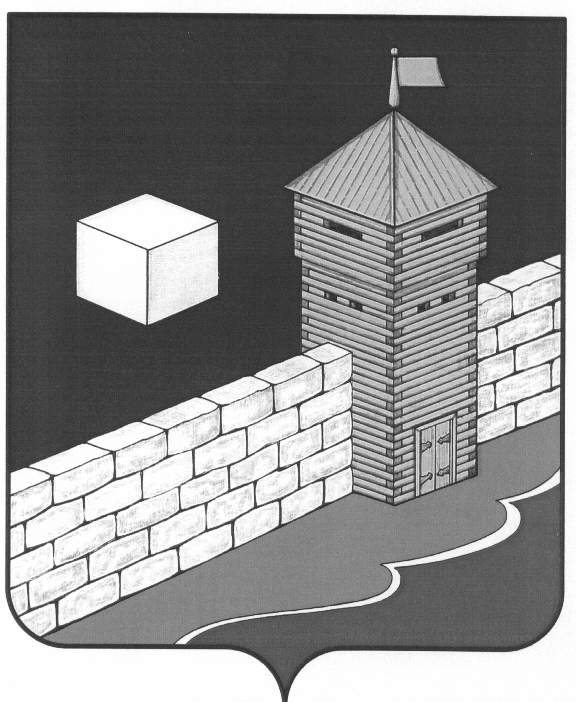 АДМИНИСТРАЦИЯ ЕТКУЛЬСКОГО МУНИЦИПАЛЬНОГО РАЙОНАРАСПОРЯЖЕНИЕ 14.10.2015г.     № 1118           с. ЕткульО внесении изменений в распоряжение администрации                    Еткульского муниципального района                № 965 от 05.11.2014г. 	В целях реализации Федерального закона от 27 июля . № 210-ФЗ «Об организации предоставления  государственных и муниципальных услуг»,            1.    Внести в Приложение администрации Еткульского муниципального района от 05.11.2014 г. № 965 «О Реестре муниципальных услуг администрации Еткульского муниципального района, предоставляемых администрацией Еткульского муниципального района» следующие изменения:            1.1. исключить пункты 11.,12.,13.,14.,15.,18.,21. на основании постановления администрации Еткульского муниципального района № 160 от 21.04.2015г. "О признании утратившим силу некоторых нормативных актов»;пункт 40. на основании постановления Правительства Челябинской области от 18.03.2015г. № 130-П «О принятии в государственную собственность Челябинской области муниципального учреждения здравоохранения»; пункт 44. на основании постановления администрации Еткульского муниципального района № 293  от 13.10.2015г. «Об отмене постановления администрации Еткульского муниципального района от 14.09.2011 № 594».         2. Отделу информационных технологий разместить настоящее распоряжение на официальном сайте администрации Еткульского муниципального района.          3.    Контроль за исполнением настоящего распоряжения возложить на заместителя главы Еткульского муниципального района по социальным вопросам  Ю.В. Кузьменкова.Глава Еткульскогомуниципального района                                                              В.Н. ГоловчинскийСОГЛАСОВАНО:Заместитель главы Еткульскогомуниципального района по социальным вопросам                                                              Ю.В.КузьменковНачальник юридического отдела                                   	В.М. ЩетихинаМоржова Наталья Анатольевна8 (351 45) 2-20-34Приложениек  распоряжению администрации 		Еткульского муниципального районаот _14.10.2015г_№  1118Реестр муниципальных услуг администрации Еткульского муниципального района№п/пНаименование услуги Нормативный правовой акт, на основании которого оказывается  услугаУправление образования администрации Еткульского муниципального районаУправление образования администрации Еткульского муниципального районаУправление образования администрации Еткульского муниципального районаМуниципальная услуга «Организация оздоровления и отдыха детей в каникулярное время в загородных учреждениях, организующих отдых детей»- Федеральный закон от 06.10.2003 № 131-ФЗ «Об общих принципах организации местного самоуправления в Российской Федерации»;- Федеральный закон от 24.07.1998 № 124-ФЗ «Об основных гарантиях прав ребенка в Российской Федерации»Муниципальная услуга «Организация оздоровления и отдыха детей в каникулярное время в пришкольных оздоровительных лагерях»- Федеральный закон от 06.10.2003 № 131-ФЗ «Об общих принципах организации местного самоуправления в Российской Федерации»;- Федеральный закон от 24.07.1998 № 124-ФЗ «Об основных гарантиях прав ребенка в Российской Федерации»Муниципальная услуга «Предоставление общедоступного и бесплатного дополнительного образования»Федеральный закон от 06.10.2003 г. № 131-ФЗ «Об общих принципах организации местного самоуправления в Российской Федерации»Закон Российской Федерации от 10.07.1992 № 3266-1 «Об образовании»4.Муниципальная услуга «Предоставление информации об организации общедоступного и бесплатного дошкольного, начального общего, основного общего, среднего (полного) общего образования, а также дополнительного образования в образовательных учреждениях, расположенных на территории Еткульского муниципального района»- Федеральный закон от 29.12.2012 г. № 273- ФЗ «Об образовании в Российской Федерации»; - Федеральный закон от 24.07.1998 № 124-ФЗ «Об основных гарантиях прав ребенка в Российской Федерации»- Федеральный закон от 06.10.2003 № 131-ФЗ «Об общих принципах организации местного самоуправления в Российской Федерации»;5Муниципальная услуга «Предоставление информации об образовательных программах и учебных планах, рабочих программах учебных курсов, предметов, дисциплин (модулей), годовых календарных учебных графиках»- Федеральный закон от 29.12.2012 г. № 273- ФЗ «Об образовании в Российской Федерации»; - Федеральный закон от 24.07.1998 № 124-ФЗ «Об основных гарантиях прав ребенка в Российской Федерации»- Федеральный закон от 06.10.2003 № 131-ФЗ «Об общих принципах организации местного самоуправления в Российской Федерации»;6Муниципальная услуга «Предоставление информации о порядке проведения государственной итоговой аттестации обучающихся, освоивших образовательные программы основного общего и среднего общего образования, в том числе в форме единого государственного экзамена, а также информации из баз данных Челябинской области об участниках единого государственного экзамена и о результатах единого государственного экзамена»- Федеральный закон от 29.12.2012 г. № 273- ФЗ «Об образовании в Российской Федерации»; - Федеральный закон от 24.07.1998 № 124-ФЗ «Об основных гарантиях прав ребенка в Российской Федерации»- Федеральный закон от 06.10.2003 № 131-ФЗ «Об общих принципах организации местного самоуправления в Российской Федерации»;7.Муниципальная услуга «Зачисление в общеобразовательную организацию»- Федеральный закон от 29.12.2012 г. № 273- ФЗ «Об образовании в Российской Федерации»; - Федеральный закон от 24.07.1998 № 124-ФЗ «Об основных гарантиях прав ребенка в Российской Федерации»- Федеральный закон от 06.10.2003 № 131-ФЗ «Об общих принципах организации местного самоуправления в Российской Федерации»;8.Муниципальная услуга «Предоставление информации о текущей успеваемости учащегося в муниципальной общеобразовательной организации, ведение электронного дневника и электронного журнала успеваемости на территории Еткульского муниципального района»- Федеральный закон от 29.12.2012 г. № 273- ФЗ «Об образовании в Российской Федерации»; - Федеральный закон от 24.07.1998 № 124-ФЗ «Об основных гарантиях прав ребенка в Российской Федерации»- Федеральный закон от 06.10.2003 № 131-ФЗ «Об общих принципах организации местного самоуправления в Российской Федерации»;9.Муниципальная услуга «Приём заявлений, постановка на учёт и зачисление детей в дошкольные образовательные организации»- Федеральный закон от 29.12.2012 г. № 273- ФЗ «Об образовании в Российской Федерации»; - Федеральный закон от 24.07.1998 № 124-ФЗ «Об основных гарантиях прав ребенка в Российской Федерации»- Федеральный закон от 06.10.2003 № 131-ФЗ «Об общих принципах организации местного самоуправления в Российской Федерации»;Комитет по управлению имуществом и земельным отношениям администрации Еткульского муниципального районаКомитет по управлению имуществом и земельным отношениям администрации Еткульского муниципального районаКомитет по управлению имуществом и земельным отношениям администрации Еткульского муниципального района10Муниципальная услуга «Предоставление информации об объектах, находящихся в реестре имущества Еткульского муниципального района»Положением о порядке учета и ведения реестра имущества Еткульского муниципального района, утвержденным Постановлением Еткульского районного Совета депутатов от 31.03.2004г. №7.11.Муниципальная услуга «Предоставление имущества Еткульского муниципального района в безвозмездное пользование»-Федеральный закон от 06.10.2003 № 131-ФЗ «Об общих принципах организации местного самоуправления в Российской Федерации»;- Положение о  порядке предоставления в безвозмездное пользование имущества, находящегося в собственности Еткульского муниципального района, утвержденное решением  Собрания депутатов Еткульского муниципального района от 29.09.2010г. № 7212.Муниципальная услуга "Предоставление информации о земельных участках, находящихся в собственности Еткульского муниципального района"-Федеральный закон от 06.10.2003 № 131-ФЗ «Об общих принципах организации местного самоуправления в Российской Федерации»,-Устав Еткульского муниципального района,-Положение о порядке ведения реестра земельных участков, находящихся в собственности Еткульского муниципального района, утвержденным решением Собрания депутатов Еткульского муниципального района от 30.06.2010г. № 43.13.Муниципальная услуга «Предоставление в аренду имущества, находящегося в муниципальной собственности Еткульского муниципального района»-Федеральный законот 26 июля 2006 года N 135-ФЗ "О защите конкуренции";- Федеральный закон от 24 июля 2007 года N 209-ФЗ "О развитии малого и среднего предпринимательства в Российской Федерации";- Федеральный закон от 06 октября 2003года № 131-ФЗ «Об общих принципах организации местного самоуправления  в Российской Федерации»;- Положение о Комитете по управлению имуществом и земельным отношениям администрации Еткульского муниципального районаот 26.10.2011 г. № 198;- Положение «О порядке управления и распоряжения муниципальной собственностью Еткульского муниципального района» от 29.03.2006г. № 13114.Муниципальная услуга «Заключение договора на установку и эксплуатацию рекламных конструкций на объектах муниципальной собственности Еткульского муниципального района и земельных участках, государственная собственность на которые не разграничена»-Федеральный закон от 25.10.2001 года № 137-ФЗ «О введении в действие Земельного кодекса Российской Федерации»; -Федеральный закон от 29.12.2004 года № 191-ФЗ «О введении в действие Градостроительного кодекса Российской Федерации»; - Федеральный закон от 06.10.2003 № 131-ФЗ «Об общих принципах организации местного самоуправления в Российской Федерации»;-Федеральный закон от 13.03.2006 № 38 - ФЗ «О рекламе»;-Федеральный закон от 21.07.2014 № 264- ФЗ «О внесении изменений в Федеральный закон «О рекламе»	Отдел культуры администрации Еткульского муниципального районаОтдел культуры администрации Еткульского муниципального районаОтдел культуры администрации Еткульского муниципального района15.Муниципальная услуга в сфере культуры «Предоставление дополнительного художественного образования детей» Муниципальным бюджетным образовательным учреждением культуры «МБОУК ДОД Детская школа искусств с. Коелга»-Федеральный закон от 06.10.2003г. № 131-ФЗ «Об общих принципах организации местного самоуправления в Российской Федерации»;-Распоряжение Правительства Российской Федерации от 25.08.2008г. № 1244- «О Концепции развития образования в сфере культуры и искусства в Российской Федерации на 2008-2015 годы».16.Муниципальная услуга районного организационно-методического центра (РОМЦ) отдела культуры администрации Еткульского муниципального района по методическому обеспечению культурно-досуговой деятельности и развития самодеятельного народного творчества на территории Еткульского муниципального района- Федеральный закон от 06.01.2003 г. №131 ФЗ «Об общих принципах организации местного самоуправления в Российской Федерации»;- Федеральный закон от 30.04.1999 г. № 82-ФЗ «О гарантиях прав коренных малочисленных народов Российской Федерации»;- Федеральный закон от 06.01.1999 г. № 7-ФЗ «О народных художественных промыслах»17.Муниципальная услуга Муниципального бюджетного учреждения культуры «Еткульский районный Дом культуры» (Еткульский РДК) Еткульского муниципального района по организации и проведению различных по форме и тематике культурных мероприятий: конкурсов, смотров, фестивалей, выставок, презентаций, театрализованных мероприятий, ярмарок изделий прикладного искусства и других мероприятий по всем направлениям самодеятельного творчества-Федеральный закон от 06.01.2003 г. №131 ФЗ «Об общих принципах организации местного самоуправления в Российской Федерации»-Закон Челябинской области от 28.10.2004 г. № 296-ЗО «О деятельности в сфере культуры на территории Челябинской области»18.Муниципальная услуга «Музейное обслуживание населения Еткульского муниципального района”-Федеральный закон от 06.10.2003 № 131-ФЗ "Об общих принципах организации местного самоуправления в РФ";-Федеральный закон от 26.05.1996 № 54 "О музейном фонде Российской Федерации и музеях в Российской Федерации19.Муниципальная услуга в сфере культуры «Дополнительного художественного образования детей» Муниципальным бюджетным образовательным учреждением культуры «МБОУК ДОД Еткульская ДШИ»-Федеральный закон от 06.10.2003г. № 131-ФЗ «Об общих принципах организации местного самоуправления в Российской Федерации»;-Распоряжение Правительства Российской Федерации от 25.08.2008г. № 1244- «О Концепции развития образования в сфере культуры и искусства в Российской Федерации на 2008-2015 годы».20.Муниципальная услуга в сфере культуры «Предоставление дополнительного художественного образования детей» Муниципальным бюджетным образовательным учреждением культуры «МБОУК ДОД Еманжелинская ДШИ»-Федеральный закон от 06.10.2003г. № 131-ФЗ «Об общих принципах организации местного самоуправления в Российской Федерации»;-Распоряжение Правительства Российской Федерации от 25.08.2008г. № 1244- «О Концепции развития образования в сфере культуры и искусства в Российской Федерации на 2008-2015 годы».Управление строительства и архитектуры администрации Еткульского муниципального районаУправление строительства и архитектуры администрации Еткульского муниципального районаУправление строительства и архитектуры администрации Еткульского муниципального района21.Муниципальная услуга «Выдача разрешений на установку рекламных конструкций» на территории Еткульского муниципального района Челябинской области.-Федеральным законом от 13.03.2006 №38-ФЗ «О рекламе»;-Градостроительным кодексом Российской Федерации от 29 декабря 2004 года № 190- ФЗ;- Федеральным законом от 06.10.2003 г. N 131-ФЗ "Об общих принципах организации местного самоуправления в Российской Федерации"     22.Муниципальная услуга «Подготовка, утверждение и предоставление градостроительных планов земельных участков» на территории Еткульского муниципального района Челябинской области.-Градостроительный кодекс Российской Федерации от 29 декабря 2004 года № 190- ФЗ-Федеральный закон от 06.10.2003 г. N 131-ФЗ  "Об общих принципах организации местного самоуправления в Российской Федерации"23.Муниципальная услуга «Выдача ордеров на проведение земляных работ»Федеральный закон от 06.10.2003 г. N 131-ФЗ  "Об общих принципах организации местного самоуправления в Российской Федерации"24.Муниципальная услуга «Выдача разрешений на переустройство, перепланировку жилых помещений” на территории Еткульского муниципального районаЧелябинской области.Жилищный кодекс Российской Федерации-Федеральный закон от 06.10.2003 г. N 131-ФЗ "Об общих принципах организации местного самоуправления в Российской Федерации" (принят ГД ФС РФ 16.09.2003 г.); -- Федеральный закон от 27 июля 2010 г. N 210-ФЗ "Об организации предоставления государственных и муниципальных услуг"25.Муниципальная услуга «Выдача уведомлений на перевод жилых помещений в нежилые помещения и нежилых помещений в жилые помещения» на территорииЕткульского муниципального района Челябинской области.Жилищный кодекс Российской Федерации-Федеральный закон от 06.10.2003 г. N 131-ФЗ "Об общих принципах организации местного самоуправления в Российской Федерации"-Федеральный закон от 27 июля 2010 г. N 210-ФЗ "Об организации предоставления государственных и муниципальных услуг";26.Муниципальная  услуга «Предоставление сведений информационной системы обеспечения градостроительной деятельности (ИСОГД)» на территории Еткульского муниципального района.Градостроительный кодекс Российской Федерации от 29 декабря 2004 года № 190- ФЗ--Федеральный закон от 06.10.2003 г. N 131-ФЗ  "Об общих принципах организации местного самоуправления в Российской Федерации"27.Муниципальная  услуга «Подготовка и выдача разрешений на строительство, реконструкцию объектов капитального строительства, а также на ввод объектов в эксплуатацию» на территории Еткульского муниципального района Челябинской области.-Федеральным законом от 06.10.2003 г. N 131-ФЗ "Об общих принципах организации местного самоуправления в Российской Федерации" (принят ГД ФС РФ 16.09.2003 г.);- Федеральным законом от 27 июля 2010 г. N 210-ФЗ "Об организации предоставления государственных и муниципальных услуг"Экономический отдел администрации Еткульского муниципального районаЭкономический отдел администрации Еткульского муниципального районаЭкономический отдел администрации Еткульского муниципального района28.Муниципальная услуга « Оказание консультационной и организационной поддержки субъектам малого и среднего предпринимательства» на территории Еткульского района  Челябинской области.Федеральный закон от 24 июля 2007 года N 209-ФЗ "О развитии малого и среднего предпринимательства в Российской Федерации"  29.Муниципальная услуга «Предоставление  финансовой поддержки субъектам малого и среднего предпринимательства »Федеральный закон от 24 июля 2007 года N 209-ФЗ "О развитии малого и среднего предпринимательства в Российской Федерации" Архивный отдел администрации Еткульского муниципального районаАрхивный отдел администрации Еткульского муниципального районаАрхивный отдел администрации Еткульского муниципального района30.Муниципальная услуга «Информационное обеспечение юридических и физических лиц в соответствии с их обращениями (запросами)»- Федеральный закон от 22.10.2004г. №125-ФЗ «Об архивном деле в Российской Федерации»; - Федеральный закон от 06.10.2003г. №131-ФЗ «Об общих принципах организации местного самоуправления в Российской Федерации»31.Муниципальная услуга «Обеспечение доступа к архивным фондам Еткульского муниципального района»- Федеральный закон от 22.10.2004г. №125-ФЗ «Об архивном деле в Российской Федерации»; - Федеральный закон от 06.10.2003г. №131-ФЗ «Об общих принципах организации местного самоуправления в Российской Федерации»32.Муниципальная услуга «Прием документов на хранение от юридических и физических лиц»- Федеральный закон от 22.10.2004г. №125-ФЗ «Об архивном деле в Российской Федерации»; - Федеральный закон от 06.10.2003г. №131-ФЗ «Об общих принципах организации местного самоуправления в Российской Федерации»МКУ  «СЖКХ»МКУ  «СЖКХ»МКУ  «СЖКХ»33.Муниципальная услуга "Предоставление информации о порядке предоставления жилищно-коммунальных услуг населению"Федеральный закон от 06.10.2003г. №131-ФЗ «Об общих принципах организации местного самоуправления в Российской Федерации»Отдел организационной и контрольной работы администрации Еткульского муниципального районаОтдел организационной и контрольной работы администрации Еткульского муниципального районаОтдел организационной и контрольной работы администрации Еткульского муниципального района34.Муниципальная услуга по назначению пенсии за выслугу лет муниципальным служащим администрации Еткульского муниципального района- Федеральный закон от 06.10.2003 № 131-ФЗ «Об общих принципах организации местного самоуправления в Российской Федерации»;- Федеральный закон от 02.03.2007 № 25-ФЗ «О муниципальной службе в Российской Федерации»;- Закон Челябинской области от  30.05.2007 г. № 144-ЗО «О регулировании муниципальной службы в Челябинской области»35Муниципальная услуга «Награждение Почётной грамотой и благодарностью Главы Еткульского муниципального района»постановление главы Еткульского района от   01.10.2003 г. № 473 «Об утверждении положения о Почётной грамоте и благодарности главы Еткульского района»Жилищный отдел администрации Еткульского муниципального районаЖилищный отдел администрации Еткульского муниципального районаЖилищный отдел администрации Еткульского муниципального района36.Муниципальная  услуга«Постановка на учет в качестве нуждающихся в жилых помещениях»-Федеральный закон РФ от 06.10.2003 №131-ФЗ «Об общих принципах организации местного самоуправления в Российской Федерации»Отдел по охране окружающей среды администрации Еткульского муниципального районаОтдел по охране окружающей среды администрации Еткульского муниципального районаОтдел по охране окружающей среды администрации Еткульского муниципального района37.Муниципальная услуга «Организация по требованию населения общественных экологических экспертиз»-Федеральный Закон от 10.01.2002г. №7-ФЗ «Об охране окружающей среды»;	-Федеральный Закон от 23.11.1995г. №174-ФЗ «Об экологической экспертизе»;           - Федеральный Закона от 02.05.2006г.№59-ФЗ «О порядке рассмотрения обращений граждан Российской Федерации»;-Федеральный Закона от 06.10.2003г.№131-ФЗ «Об общих принципах организации местного самоуправления в Российской Федерации»38.Муниципальная услуга «Подготовка и принятие решения о предоставлении водного объекта в пользование»-Водный кодекс Российской Федерации от 3 июня 2006 г. № 74-ФЗ -Федеральный Закон от 06.10.2003 N 131-ФЗ "Об общих принципах организации местного самоуправления в Российской Федерации" -Федеральный закон от 02.05.2006 N 59-ФЗ "О порядке рассмотрения обращений граждан Российской Федерации" 39.Муниципальная услуга «Информирование населения об ограничениях использования водных объектов общего пользования»-Водный кодекс Российской Федерации от 3 июня 2006 г. № 74-ФЗ -Федеральный Закон от 06.10.2003 N 131-ФЗ "Об общих принципах организации местного самоуправления в Российской Федерации" -Федеральный Закон от 02.05.2006 N 59-ФЗ "О порядке рассмотрения обращений граждан Российской Федерации" -Федеральный Законом РФ от 24.07.2009г. № 209-ФЗ "Об охоте и о сохранении охотничьих ресурсов и о внесении изменений в отдельные законодательные акты Российской Федерации" ФЗ РФ от 24.07.2009 г. № 209-ФЗ